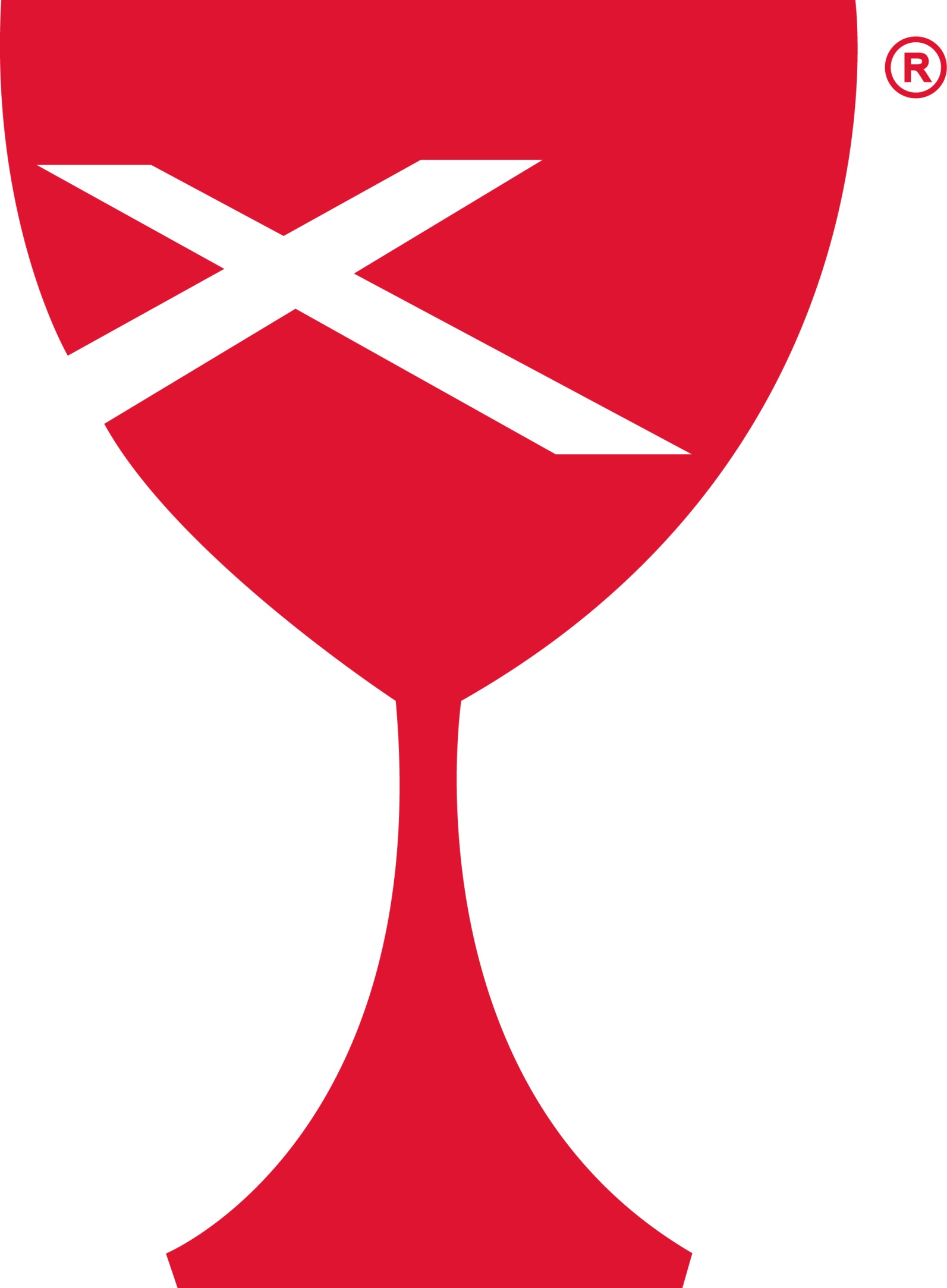 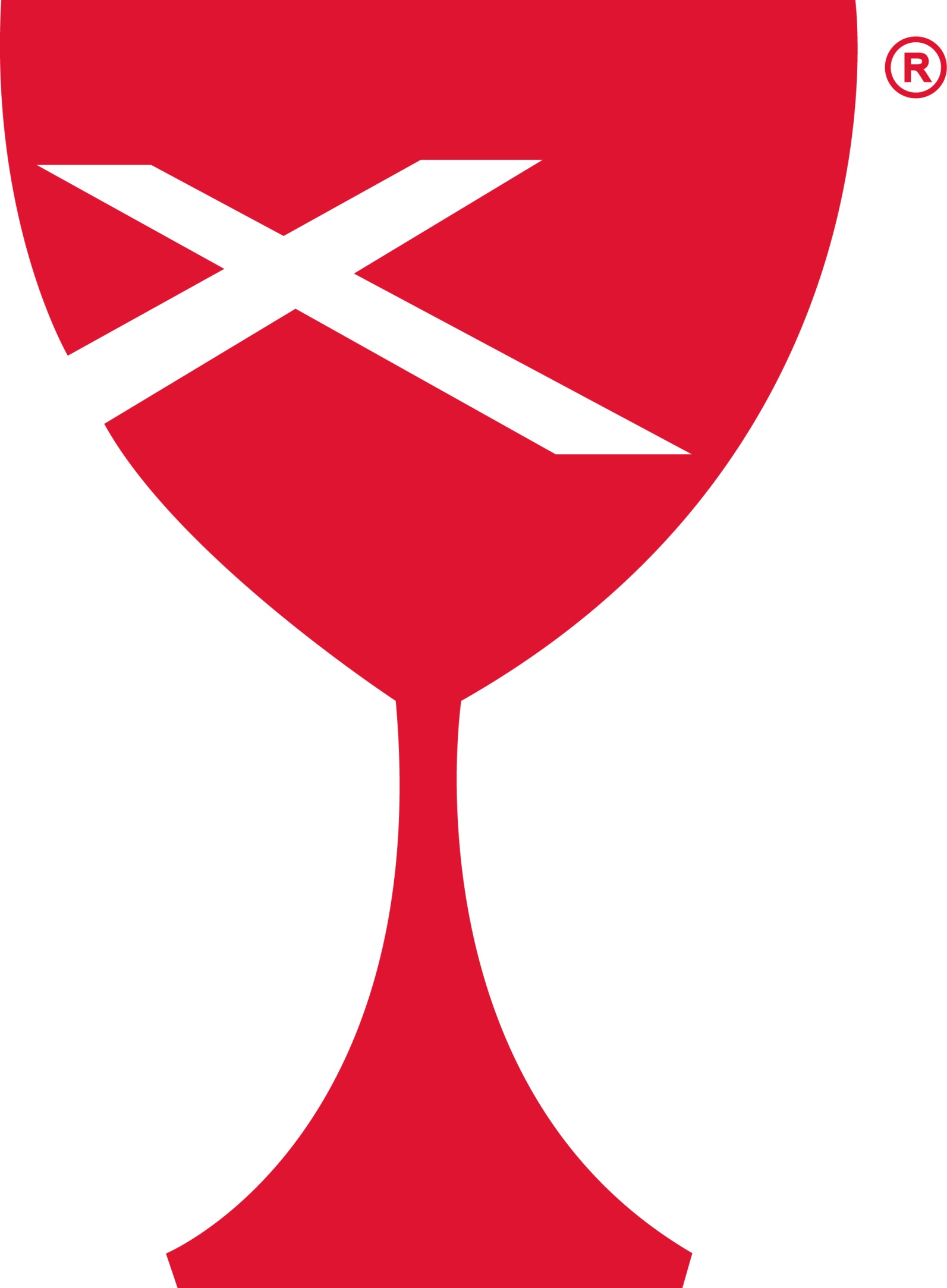 Prayer Requests	Pastor Jaret Alvis		Jody Alvis			Patty Clapp	COVID-10 Victims		Barb Decker		Carrol Decker	Rev. Mike Dixon		Kristi East			Becky McComas Hardway	Randy Rue			Search Team		Chris Snedeker	Fiona Stifal			Shawn Stifal & Family  	Doris Taylor			Gene VidoniJOYBarb Decker is home from the nursing home.Becky & Randy Daugherty are the proud grandparents of a granddaughter, Gwen Perisho.  Parents are Jenny & Keith Perisho, Great grandparents are Jerry & Carole Cutright, Great Aunt and Uncle are Patty & Brent Clapp. CONGRATULATIONS!Our Sympathy and Condolences to the following families that have lost loved ones since the last newsletter.Family of Ron Elliott  		Family of Jack Simon		Family of Jerry SelfFamily of Debbie Zellers	Family of Retha WilhoitCasey Health Care		Heartland Nursing			Active MilitaryRuth Fitch				& Rehabilitation			Tyler Rue					Vera Ingle				Arbor Rose Memory Care	Helen Allen		  		Brenda Whitton			Allen Boyd	Please reach out to your Elder with any questions, concerns or needs.ELDERSSherri Butcher – 217-232-5740			Sharon Durham – 217-932-2164Kathy Hayes – 217-932-3626			Peggy Hickox – 217-232-5615Larry Patchett – 217-232-3105			Debi Sinclair – 217-932-6104Moe Wimbley – 217-932-2829			Ruthie Wimbley – 217-232-1949Dan Winn – 217-259-5339				Church Office – 217-932-2773Please keep collecting items for the FREE GARAGE SALE.  This was scheduled for April but will be rescheduled as soon as we are allowed.  You may bring the items to the church during office hours.The church received a Thank You card from Nina Meeker“I know my sister, Donna Hacker, went to sleep here on earth and woke up in heaven.  I saw the peace that passes all understanding on her face as she looked into her heavenly home.  That gives me peace yet I miss her.  All of your support has given me blessed comfort.  I look at your gift of a Celtic cross daily and remember God’s love and your love. Thank you, Nina”Let us keep Nina and her family in our prayers.  They are having a Memorial Service for Donna on Saturday,July 25th, 2:00 pm at Salisbury Church, Hutton, IL.  A reception will immediately follow.Barb Decker wants to thank everyone for the calls, cards and prayers while she is recovering from her falls.  She is home now and still has many challenges. Please keep her in your prayers.Thank you to David Hickox for the donation of a beautiful punch bowl that belonged to Frances.  It is gorgeous.  TOTE-A-MEAL DELIVERYCasey First Christian Church is responsible for Tote-a-meal delivery on Monday, July 27, Tuesday, July 28 and Thursday, July 30.  We need help for Thursday the 30th. Please call Sherri Butcher at 217-232-5470 or the church office, 217-932-2773, if you can help.Monday, 27th – Cassie & Blake RamseyTuesday, 28th – Nina & JaniceThursday, 30th - ________________________________Sermon for Sunday, July 26th, “Faith of a child”Scriptures:  Matthew 18:1-6, Philippians 2:1-8, Romans 14:1 (ESV)Becky McComas Hardway, on the prayer list, is the daughter of Iris McComas, Sister to Lloyd McComas & Teresa Black, Cousin to Steph Shobe and daughter-in-law of Dorothy Hardway.  Address: Jim & Becky Hardway, 106 W. Hill St., P.O. Box 32, Camacho, IL  61919Elders meeting Wednesday, July 29th at 6:30 pm.We will not be having worship services in the church until further notice.CHURCH WEEK at RURAL KING.  Purchases made at Rural King between Aug. 2nd and 15th qualify.  Rural King will donate 10% of each valid receipt to registered organizations.  Receipts must be uploaded to www.ruralking.com/churchweek by Sept. 1st.  Our church will be registered.  If you have any questions or need help uploading your receipts give Janice a call at the church.  August 2020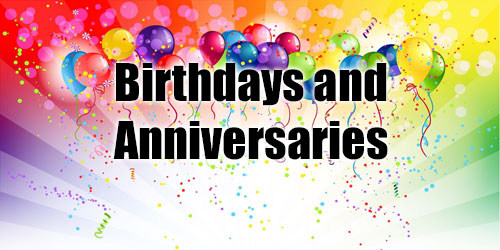 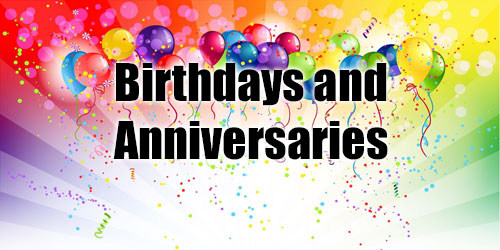 1 – Bill Weaver				18 – Jada Peterson3 – Rex Bland				18 – Janice McNurlan4 – Sheila Bland			21 – Dori Gowin4 – Curtis Carver			21 – Emma Leichty5 – Lee Ann Gilbert			22 – Kenny Shobe5 – Bill & Sandy Weaver		22 – Cheryl Stifal7 – Baili Patchett			25 – Marsha Millam9 – Debbie Leichty			25 – Mike & Connie Roberts11 – Keith & Debi Sinclair		26 – Danny Simpson12 – Mike Roberts			28 – Brad & Peggy Hickox15 – Cathy Sherwood		28 – Jeff & Tiffany Gowin16 – Norma Butcher			29 – Chris Winschief16 – Randy Rue				30 – Dennis MillamTHIS CALENDAR DEPENDS UPON OUR ABILITY TO HAVE ACTIVITIES IN THE CHURCH DUE TO THE COVID-19 LIMITATIONS.August 2020August 2020August 2020August 2020August 2020SundayMondayTuesdayWednesdayThursdayFridaySaturday12345Board Meeting 7:00 pm67891011121314151617181920212223242526Elders Meeting 6:30 pm2728293031MML – Monday Morning LadiesFH – Fellowship HallSUNDAYS- NEW TIMES8:00 am Worship, 9:30 am Sunday SchoolMML – Monday Morning LadiesFH – Fellowship HallSUNDAYS- NEW TIMES8:00 am Worship, 9:30 am Sunday SchoolMML – Monday Morning LadiesFH – Fellowship HallSUNDAYS- NEW TIMES8:00 am Worship, 9:30 am Sunday SchoolMML – Monday Morning LadiesFH – Fellowship HallSUNDAYS- NEW TIMES8:00 am Worship, 9:30 am Sunday SchoolMML – Monday Morning LadiesFH – Fellowship HallSUNDAYS- NEW TIMES8:00 am Worship, 9:30 am Sunday School